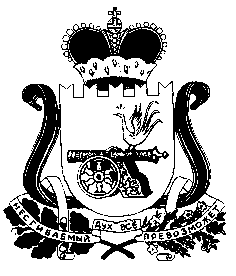 АДМИНИСТРАЦИЯ  Гнездовского сельского поселения Смоленского района СМОЛЕНСКОЙ ОБЛАСТИП О С Т А Н О В Л Е Н И Еот 08.02.2018 г.                                                                                     № 18«Об утверждении Схемы размещения местсбора твердых коммунальных отходов натерритории Гнездовского сельского поселенияСмоленского района Смоленской области»В соответствии с Федеральными законами № 131-ФЗ  от 06.10.2003 г. «Об общих принципах организации местного самоуправления в Российской Федерации», № 89 ФЗ от 24.06.1998 г. «Об отходах производства и потребления», № 52-ФЗ от 30.03.1999 г. «О санитарно-эпидемиологическом благополучии населения», Правилами благоустройства  территории муниципального образования Гнездовского сельского поселения Смоленского района Смоленской области, утвержденными решением Совета депутатов Гнездовского сельского поселения Смоленского района Смоленской области  от 22.12.2017 № 31, в целях предотвращения вредного воздействия отходов производства и потребления на здоровье жителей поселения и окружающую среду, исключения практики несанкционированного размещения отходов, Уставом Гнездовского сельского поселения Смоленского района Смоленской области Администрация Гнездовского сельского поселения Смоленского района Смоленской области     ПОСТАНОВЛЯЕТ:Утвердить Схему размещения мест сбора твердых коммунальных отходов на территории  Гнездовского сельского поселения Смоленского района  Смоленской области, согласно приложению 1.Утвердить реестр мест размещения контейнерных площадок для сбора ТКО на территории  Гнездовского сельского поселения Смоленского района  Смоленской области, согласно приложению 2. Настоящее постановление подлежит размещению в информационно-телекоммуникационной сети «Интернет» на официальном сайте Администрации Гнездовского сельского поселения Смоленского района Смоленской области.Глава муниципального образованияГнездовского сельского поселенияСмоленского района Смоленской области                                   Е.С.СоловьеваПриложение 1 к постановлению Администрации Гнездовского сельского поселения Смоленского района Смоленской области от 08.02.2018 г №  18Схема размещения мест сбора твердых коммунальных отходов на территории  Гнездовского сельского поселения Смоленского района  Смоленской областиПриложение 2 к постановлению Администрации Гнездовского сельского поселения Смоленского района Смоленской области от 08.02.2018 г №  18№ Место расположения контейнерной площадки1д.Новые Батеки, ул.Первомайская, напротив д.202д. Новые Батеки, ул. Школьная, около д.133д.Новые Батеки, ул.Чуркиных, напротив д.14д.Новые Батеки, ул.Ковалева, на растоянии 30м от д.45д.Новые Батеки, ул.Северная,  на расстоянии 30 м от д.196д.Новые Батеки, ул.Сергеева, около д.157д.Ракитня-2, ул.Молодежная, на расстоянии 40м от д.48д.Ракитня-2, перекресток ул.Дорожная и Центральная9д.Ракитня-2, ул.Заводская, на расстоянии 20м от д.511д.Ракитня-2, ул.Дорожная напротив кладбища12д.Старые Батеки, ул.Восточная, на расстоянии 20 м от д.1113д.Старые Батеки, ул.Береговая, на расстоянии 20 м от д.914д.Старые Батеки, ул.Баринова, напротив гаражей15д.Сипачи,  на въезде в деревню16д.Сипачи,  ул.Северная на расстоянии 20 м от д.1817д.Гнездово на расстоянии 20м от д.8418д.Гнездово на расстоянии 30 м от д. 3919д.Гнездово  около кладбища20д. Глущенки,ул.Сосновая у дома № 1021д.Глущенки, 1-я Песочная на расстоянии 20м от д.222д.Глущенки,  на расстоянии 20м от д.4123д.Дачная-1, ул.Дорожная, 30м от переезда24д.Дачная-1, ул.Дорожная, напротив  д. 3625д.Дачная-1, ул.Дорожная, напротив  д. 7126д. Дачная-2, на въезде в деревню№ п/п  Данные о нахождении мест(площадок) накопления ТКОДанные о нахождении мест(площадок) накопления ТКОДанные о нахождении мест(площадок) накопления ТКОДанные о технических характеристиках мест (площадок) накопления ТКОДанные о технических характеристиках мест (площадок) накопления ТКОДанные о технических характеристиках мест (площадок) накопления ТКОДанные о технических характеристиках мест (площадок) накопления ТКО№ п/п  АдресГеографические координаты (в десятичных долях)Вид собственностиИспользуемое покрытиеПлощадь контейнерной площадки, кв.м.Количество контейнеров/бункеровОбъем контейнеров/бункеров, куб.м.№ п/п  АдресГеографические координаты (в десятичных долях)Вид собственностиИспользуемое покрытиеПлощадь контейнерной площадки, кв.м.Количество контейнеров/бункеровОбъем контейнеров/бункеров, куб.м.1д.Новые Батеки, ул.Первомайская, напротив д.2054.790439, 31.847426муниципальнаяплиты жб1053,752д. Новые Батеки, ул. Школьная, около д.1354.788319,  31.846124муниципальнаяплиты ж/б1064,53д.Новые Батеки, ул.Чуркиных, напротив д.154,784841 31,832553муниципальнаябез покрытия822,254д.Новые Батеки, ул.Ковалева, на растоянии 30м от д.454,787563 31,852187муниципальнаябез покрытия853,755д.Новые Батеки, ул.Северная,  на расстоянии 30 м от д.19 54.789231, 31.849714муниципальнаяплиты ж/б853,756д.Новые Батеки, ул.Сергеева, около д.1554.788095, 31.841484муниципальнаябез покрытия622,257д.Ракитня-2, ул.Молодежная, на расстоянии 40м от д.454.794959,  31.837781муниципальнаяцементная стяжка845,758д.Ракитня-2, перекресток ул.Дорожная и Центральная54.798182, 31.842705муниципальнаяцементная стяжка8239д.Ракитня-2, ул.Заводская, на расстоянии 20м от д.554.801319, 31.844417муниципальнаяцементная стяжка821,510д.Ракитня-2, ул.Дорожная напротив кладбища54.800073, 31.841697муниципальнаябез покрытия821,511д.Старые Батеки, ул.Восточная, на расстоянии 20 м от д.1154,816196 31,842378муниципальнаябез покрытия811,512д.Старые Батеки, ул.Береговая, на расстоянии 20 м от д.954,816310 31,839579муниципальнаяплиты жб840,7513д.Старые Батеки, ул.Баринова, напротив гаражей54,819976 31,836947муниципальнаяцементная стяжка83314д.Сипачи,  на въезде в деревню54,795981 31,806396муниципальнаябез покрытия622,2515д.Сипачи,  ул.Северная на расстоянии 20 м от д.1854,797829 31,801356муниципальнаяцементная стяжка821,516д.Гнездово на расстоянии 20м от д.8454,782740 31,867871муниципальнаяцементная стяжка1051,517д.Гнездово на расстоянии 30 м от д. 3954,785511 31,862669муниципальнаябез покрытия623,7518д.Гнездово  около кладбища54,785270 31,868060муниципальнаяцементная стяжка821,519д. Глущенки, ул.Сосновая у дома № 1054,783523 31,873571муниципальнаябез покрытия621,520д.Глущенки, 1-я Песочная на расстоянии 20м от д.254,787792 31,873132муниципальнаяцементная стяжка832,2521д.Глущенки,  на расстоянии 20м от д.4154,786328 31,880141муниципальнаяцементная стяжка832,2522д.Дачная-1, ул.Дорожная, 30м от переезда54,785964 31,951720муниципальнаябез покрытия832,2523д.Дачная-1, ул.Дорожная, напротив  д. 3654,785257 31,946292муниципальнаябез покрытия832,2524д.Дачная-1, ул.Дорожная, напротив  д. 7154,784972 31,930681муниципальнаябез покрытия832,25